SchoolondersteuningsprofielPassend onderwijs 2024 - 2027Sociocratische basisschool De SchoolHet School Ondersteunings Profiel is momenteel onder constructie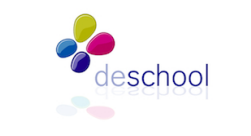 